Таблица мастер-классов 
фестиваля идей и технологий Rukami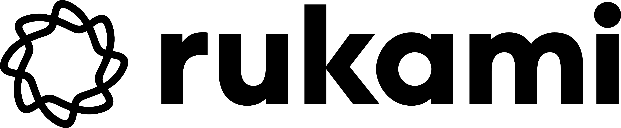 Лаборатория «Робототехники и программирования» – трансляция из Белгородского регионального детского технопарка «Кванториум»Ссылка на трансляцию https://youtu.be/5NQtQxhH7gU 5 декабря №ВремяНазвание мастер классаКраткое описаниеСпикер (Ф.И.О.)112.30«Управление роботами «силой мысли»Демонстрация портативного интерфейса «Мозг-компьютер», с помощью которого можно управлять техническим устройством – роботомЧуйков Роман Юрьевич213.30Создание 3D-модели роботаСоздание 3D-модели в системе трёхмерного твердотельного и поверхностного параметрического проектирования Autodesk Inventor Половнев Георгий Константинович314.30Создание мини-робота для скоростной езды по линииСоздание робота для езды по линии из простейших электронных компонентов Васильев Михаил415.30«Робот-художник»Конструирование и программирование робота-художника с помощью конструктора LEGO WeDo 2.0Чуйков Роман Юрьевич516.00Создание игры «Тетрис»Создание игры на языке программирования Python Демин Вячеслав Денисович617.00Изготовление «Мини новогодней гирлянды»Мастер-класс по пайке, электронике и программированию Прахов Виталий Вадимович718.00«Игра «Flappy Bird»Создание игры на языке программирования ScratchМахлис Александр Александрович819.00«3D-игра на UNITY»Unity — это лучшая в мире платформа для разработки игрПоловнев Георгий Константинович